Учебник под редакцией Ю.В.Лебедева, 2003 годПрограмма под редакцией Т.Ф.Курдюмовой,2003 годПо программе -136 часовПо учебному плану- 102 часаУроков развития речи- 7 часовРегиональный компонент- 7 часов№Программный материалДомашнее заданиеДата1.Общественно-культурная обстановка в России во второй половине Х1Х века (60-е годы).Подготовить сообщения на заданные темы.2-3.Расцвет русского реализма во второй половине Х1Х века.Стр.17-48, учить4.Поэзия второй половины Х1Х века.Региональный компонент. И.Сургучёв «Губернатор».Выучить наизусть одно из стих-ний.5.И.А.Гончаров. Основные факты жизни и творчества.Стр.210-2166.История создания романа «Обломов» И.А.Гончарова. Особенности его композиции.Читать 1часть романа «Обломов» И.А.Гончарова. 7-8.«Обломов» - капитальная вещь, какой давно не было» (Л.Н.Толстой)Читать 2 часть романа «Обломов» И.А.Гончарова. 9.Штольц, по словам И.А.Гончарова, мог «быть близок Обломову».Обломов и Штольц.Читать 3 часть романа «Обломов» И.А.Гончарова. 10.Обломов и Ольга.Читать роман до конца.11.«На Выборгской стороне». Смысл жизни и смерти Обломова.Письменно ответить на вопросы карточек.12.Роман «Обломов» в русской критике. (Зачётный урок).Региональный компонент. Е.Туренская «Зрелость».Написать домашнее сочинение на одну из данных тем.13.А.Н.Островский. Жизнь и творчество. Традиции русской драматургии в творчестве писателя.Стр.183-186, прочитать 1 действие драмы «Гроза».14-15.История создания  драмы «Гроза»,приёмы раскрытия характеров героев. (Антропонимическое наблюдение).Индивидуальные задания.16-17.Город Калинов и его обитатели. (Система образов и сюжет пьесы).Стр.189-196; инд. задания18.Незаурядность характера Катери-ны. Споры с «тёмным царством». Стр.197-201; инд.задания19.Драма «Гроза» в русской критике.Сообщения уч-ся.20.Эволюция драматургии А.Н.Островского. Обзор пьесы-сказки «Снегурочка».Читать драму «Бесприданница» А.Н.Островского. 21.Обзор драмы «Бесприданница» А.Н.Островского. Написать сочинениепо драме «Гроза».22.И.С.Тургенев. Жизнь и творчест-во (с обобщением ранее изучено-го).Прочитать рассказы из «Записки охотника»23.И.С.Тургенев. «Записки охотника».Региональный компонент. Творчество С.Бабаевского.Подготовить инд. Сообщения.24.И.С.Тургенев- создатель русского романа. (Обзор произведений).Стр.229-236; инд. Задания.25.История создания романа «Отцы и дети». Смысл названия.Читать 1-Х гл. романа, стр.236-24026.Базаров и Кирсановы. «Отцы» и «дети» в романе.Читать главы Х1,ХХ1V.27.Споры об искусстве и природе в романе  «Отцы и дети». Ответить на вопросы в тетради.28.Нигилизм Базарова. Трагический образ главного героя. Сообщение «Исто-рия любви Базарова и Одинцовой».29.Любовь и счастье  в романе  «Отцы и дети». Читать главы ХХ-ХХ1, ХХVII.30.Базаров и родители. Смерть Базарова. Читать главы XXI-XXVI; XXVI.31.Роль эпизода в раскрытии идейно-го содержания романа «Отцы и дети». Конспекты статей Писарева и Антоно-вича.32.Борьба и споры вокруг романа «Отцы и дети» И.С.Тургенева.Написать сочинениепо роману.33.И.С.Тургенев. «Стихотворения в прозе».Одно из стих. выучить наизусть.34.Ф.И.Тютчев. Жизнь, творчество, личность. Пейзажная лирика.Одно из стих. выучить наизусть.35.Основные темы и мотивы лирики Ф.И.Тютчева.Региональный компонент. Пейзажная лирика Д.Баранова.Стих. «Умом Россию не понять…» наизусть.36-37.А.А.Фет. Очерк жизни и творчества, художественный мир поэта.Региональный компонент. Стихи И.Блохина.Одно из стих. выучить наизусть.38.А.К.Толстой. Жизнь, творчество.Лирика. Историческая тема.Написать сочинениеминиатюру.39.Н.А.Некрасов. Жизнь, деятельно-сть, творчество.Подготовить анализстихов.40.Размышления Н.А.Некрасова о смысле жизни, о назначении поэта и поэзии.Стих. «Памяти Добролюбова» вы-учить наизусть.41.Идеал человека в понимании Н.А.Некрасова.Подготовить инд.сообщения.42.Трагическое восприятие любви в лирике Н.А.Некрасова.Читать поэму «Кому на Руси жить хорошо».43.Поэма «Кому на Руси жить хорошо» Н.А.Некрасова. Замысел. Композиция.Подготовить инд.сообщения.44.Многообразие крестьянских типовв поэме «Кому на Руси жить хорошо». Подготовить инд.сообщения.45.Сатирические образы в поэме. Особенности сатиры Н.А.Некрасо-ва.Подготовить инд.сообщения.46.Крестьянки и русский национальный характер в поэме. Вопросы в тетради. 47.Гриша Добросклонов – новый литературный герой в поэме. Написать сочинениепо поэме.48.М.Е.Салтыков – Щедрин. Жизнь, деятельность, творчество. Сказки.Прочитать «Историю одного города».49.Обзор романа М.Е.Салтыкова – Щедрина «История одного города». Замысел, история созда-ния, композиция, жанр.Стр.319-321Сообщения о градоначальниках.50.Город Глупов и его обитатели. Образы градоначальников.Подготовить сообщения о Лескове.51.Н.С.Лесков. Жизнь и творчество.Стр.331-34952-53.Н.С.Лесков. Повесть «Очарованный странник» и её герой Иван Флягин.Читать роман «Соборяне» Н.С.Лескова. 54.Праведники Н.С.Лескова. (Обзор романа «Соборяне»).Читать рассказ «Тупейный художник»55.Рассказ «Тупейный художник». Нравственный смысл рассказа.Подготовить сообщения о Ф.М.Достоевском.56.Ф.М.Достоевский.Жизнь и судьбаЭтапы творческого пути. Идейные и эстетические взгляды.Стр.37-42,читать1 часть романа «Преступление и наказание.57.Образ Петербурга  в русской литературе. Петербург Ф.М.Достоевского.Написать сочинениена данную тему.58.История создания романа «Преступление и наказание». Беседа по содержанию 1 части.Подготовить сообщения по роману.59-60.Тема «униженных и оскорблённых» в романе.Индивидуальныезадания, читать 2 ч.60-61.Двойники Раскольникова. Пути, отвергнутые Раскольниковым.3 ч, ответить на вопросы.62-63.Смысл теории Раскольникова. Диалоги Раскольникова и Порфирия Петровича.Читать роман до конца.64.Развитие речи. Анализ эпизода «Раскольников и Соня читают Евангелие».Написать сочинениена данную тему.65-66Причины преступления Раскольникова. Ответить на вопросы в тетради.Сообщения.67.Почему Раскольников явился с повинной?Подготовить сообщения.68.Художественная особенность романа «Преступление и наказание» Ф.М.Достоевского.Подготовиться к сочинению.69-70.Развитие речи. Классное сочинение по творчеству Ф.М.Достоевского.Подготовить сообщения о Л.Н.Толстом.71-72.Л.Н.Толстой. Жизнь и судьба. Духовные искания. Региональный компонент. В.Ходарев «Казачья любовь».Стр.60-70, читать«Севастопольские рассказы» Л.Н.Толстого.73.Народ и война в «Севастопольских рассказах» Л.Н.Толстого.Читать 1-4 гл. романа «Война и мир».73Роман «Война и мир». Изображе-ние светского общества Петербур-га. Салон А.П.Шерер.Читать 1часть,главы5-12,21.74.«Мысль семейная» в романе. Ростовы и Болконские. Читать 2часть, главы 1-14.75-76.Духовные искания Андрея Болконского и Пьера Безухова.Читать главы 14-21.77.Роль личности и народа.Читать т.1,ч.2,гл.1-2т.1,ч.3,гл.878-79.Изображение войны 1807 года в романе «Война и мир». Показ её антинародного характера.Читать т.2,ч.2,гл.9,15-21;т.2,ч.3,гл.2,ч.4,гл.780.Настоящая жизнь в понимании Л.Н.Толстого.Подготовиться к зачёту по 1и 2 томам.81.Зачёт по 1 и 2 тому романа «Война и мир»  Л.Н.Толстого.Написать сочинениепо 1и 2 томам.82.Исторические взгляды Л.Н.Толсто-го и их отражение в романе «Война и мир». Читать т.3,ч.1-2,гл.4,5,9,14.83-84.Изображение войны 1812 года.Подготовить сообщения.85-86.Кутузов и Наполеон в романе «Война и мир». Подготовить сообщения.87.«Мысль народная» в романе «Война и мир». Читать роман до конца.88.Роль эпилога в понимании идейного содержания романа «Война и мир».Подготовить сообщения.89.Образ Наташи Ростовой  в романе «Война и мир». Индивидуальные задания.90.Проблематика романа «Война и мир».Подготовиться ксочинению91-92.Развитие речи. Классное сочинение по творчеству Л.Н.Толстого.Индивидуальные задания.93.Общественно-политическая жизнь России в 80-90 годы Х1Х века и её отражение в литературе.Стр.3-36.94.А.П.Чехов. Жизнь, творчество, личность.Стр.110-116,читатьрассказ «Человек в футляре».95.Идейно-художественное своеобра-зие рассказов «Человек в футляре»«Крыжовник», «О любви».Читатьрассказ «Ионыч».96.Тема гибели человеческой души в рассказе «Ионыч».Читать пьесу «Вишнёвый сад» 97.А.П.Чехов. «Вишнёвый сад» как драматическое произведение.Индивидуальные задания.98.«Вишнёвый сад»: история создания, жанр, система образов. Разрушение дворянского гнезда.Подготовить сообщения.99.Символ сада в комедии «Вишнёвый сад». Своеобразие чеховского стиля.Подготовить сообщения.100.К.Хетагуров. Сборник «Осетин-ская лира».Региональный компонент. К.Хетагуров «Охота за турами».Индивидуальные задания.101.«Вечные» вопросы в зарубежной литературе. Ги де Мопассан «Ожерелье», Г.Ибсен «Кукольный дом»,А.Рембо «Пьяный корабль».Вопросы в тетради.102.Итоговый урок. Нравственные уроки русской литературы Х1Х в.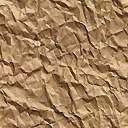 